MÚSICA PRIMER CURSOLUNES 4 DE MAYO¡¡ BUENOS DÍAS FAMILIA!!
BIENVENIDOS A UN MARAVILLOSO LUNES, LLENO DE ALEGRÍA Y ENERGÍA.
HOY VAMOS A DARLO TODO, SEGURO QUE PONIENDO TODO EL EMPEÑO SERÁ UN HERMOSO DÍA Y NO PARAREMOS DE SONREIR.ESTA SEMANA TRABAJAREMOS LOS SONIDOS LARGOS Y CORTOS. REALIZARÉIS ESTA FICHA Y COMO SIEMPRE,  HAY QUE HACER  UNA FOTO Y MANDARLA A MI CORREO ELECTRÓNICOrayuela4a@gmail.comUN SALUDO MUY FUERTE Y PASADLO BIENLAURA 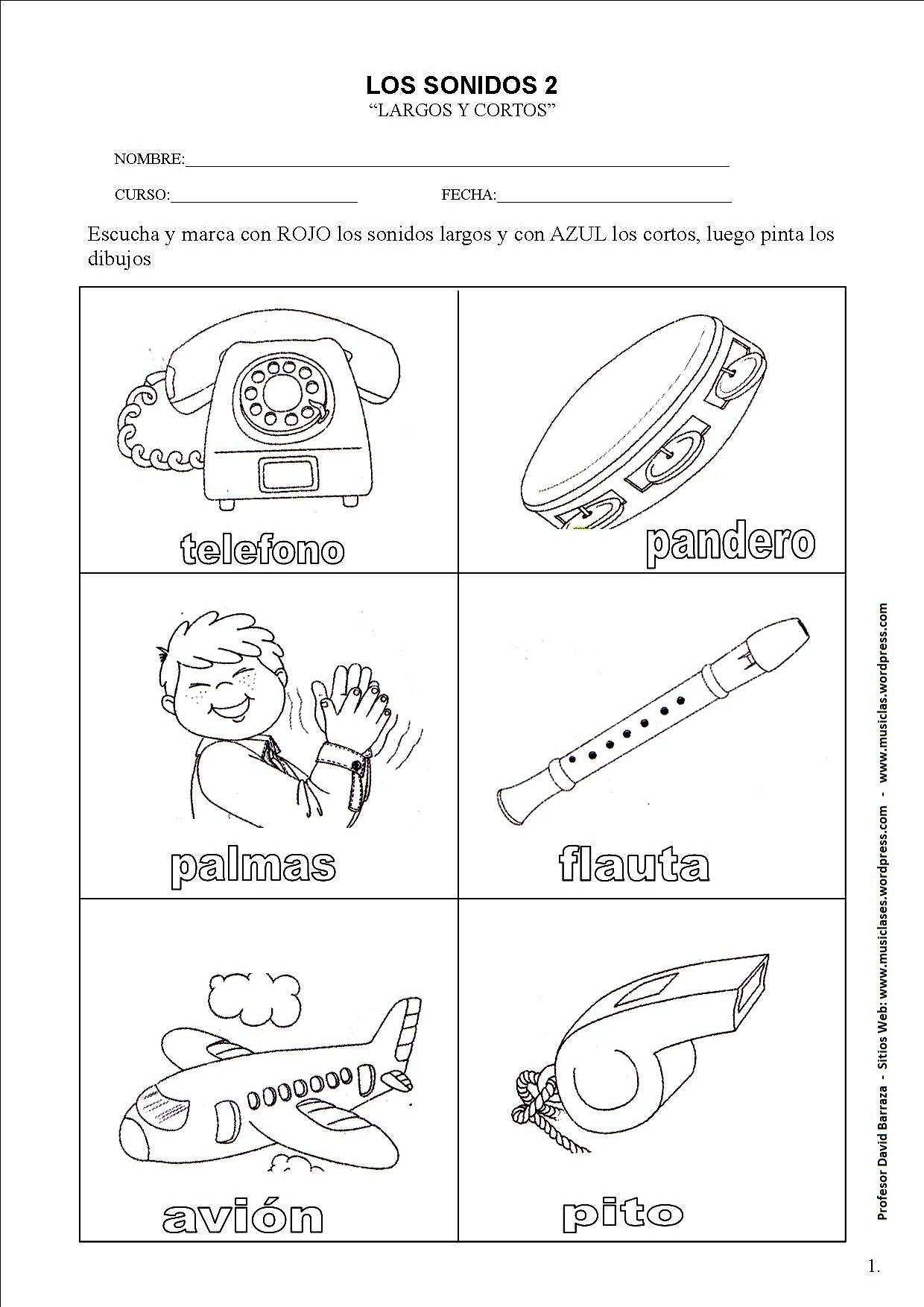 